**PROGRAM ARCHIVES:DUE to COVID-19 - POSTPONED TO 2021: Regional AAUW Meeting - Remembering the Past, Building the Future; Moline, IL - Hyatt  Place, East Moline, IL (A new hotel overlooking the Mississippi River);  We hope to send a group of our members to this new format - a multi-state Convention - 13+ states planning to attend! Contact Waverly President, Ann Henninger (ann.henninger@wartburg.edu) for more info.  Possible carpooling opportunities.Click here for conference and registration information.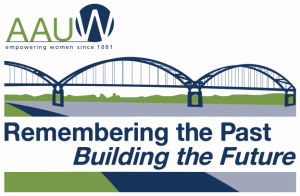 ***********************************************Monthly Programs for AAUW  2019-2020
Educating to Empower: Mission-Centered ProgrammingThurs., Sept. 19, 2019 - 5:30 p.m. - Kick-off Dinner - Waverly Country Club - RSVP to karen.lehmann@wartburg.edu.Program:  STEM:  Opportunities, Challenges, Diversity, and Leadership; Speakers: Anya Drenkow, W-SR 8th grade student - Summer 2019 AAUW Tech Trek Participant; Jessica Faber, Wartburg Junior - Engineering Major - Research on Factors Influencing Interest Levels of Male vs. Female Students Going Into STEM Fields; Dr. Mike Bechtel, Associate Professor, Science Education, Wartburg.  AAUW Program Preview; Public Policy Hot Topics; Book Club ScheduleThurs., Oct. 17, 7:00 p.m. - Latinx Students and the Wartburg Experience, Dr. Zak Montgomery, Associate Professor of Spanish, Wartburg College and Wartburg Latinx Students - Wartburg Science Center 134Thurs., Nov. 14, 5:00 p.m. - 9th Annual Bremwood Thanksgiving Dinner and BINGO Service Partnership - Serve Thanksgiving dinner to students at Bremwood – 4:30 set-up; 5:00 p.m. serve dinner; 5:45 p.m. Bingo - come whenever you can!  Meet at the Spiritual Life Center on the Bremwood campus, 106-16th St. SW, Waverly.  Bring a centerpiece for a table (these can be taken home afterwards) and small prizes for Bingo - appropriate for boys and girls ages 11-18. If you can't attend, please drop prizes at Karen Lehmann's, 220 2nd Ave. NW in the front porch. Bremwood-Bingo-Prize-Ideas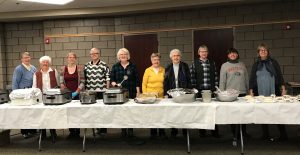 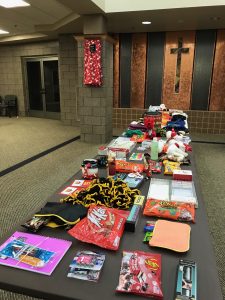 Thurs., Dec. 19, 6:00 p.m. - Dinner - East Bremer Diner - 1st floor, full menu.  Downtown Waverly.  Join us for a relaxed, social time.  Please RSVP to Lindy Mick by Monday, Dec. 16 (malinda.groth@gmail.com).Thurs., Jan. 16, 7:00 p.m. - Dr. Caryn Riswold, "Faith and Reproductive Justice," Wartburg College - Wartburg Science Center 134.CANCELLED: Saturday, January 18, 2020, 10:00 a.m.:  Cedar Falls Branch Brunch - Cedar Falls Women's Club, Third and Clay Street. Cost is $15. RSVP by Fri. Jan 10 to karen.lehmann@wartburg.edu. Also indicate if you would like to carpool from the Waverly Hy-Vee parking lot - depart by 9:20 a.m.Program - Thomas Eachus, Executive Director, Behavioral Health Service Line, Black Hawk-Grundy Mental Health Center.  The program, beginning at 10:40, entitled “Mental Health 101” will update the audience on the vast mental health issues in our community and the services that are provided. The Community Foundation of Northeast Iowa recently announced a matching grant of up to $50,000 to Black Hawk-Grundy Mental Health to improve mental health access and availability in our community.The menu is clubhouse quiche, with or without bacon, poppy seed muffins, orange juice, water, and coffee. The cost of the meal is $15 and will be served at 10:15. Guests are welcome and anyone may attend and enjoy the meal or attend and listen to the program only.Sat., Jan. 25 - Waterloo Women's March, 10:00 a.m. - Starts in front of Singlespeed Waterloo Microbrewery/Restaurant , 325 Commercial St.; Meet us there or carpool from Waverly Hy-Vee parking lot - meet at 9:15 closer to carwash area. To carpool contact:  Kim Folkers, 319-231-1983.Details: Together with Northern Iowa Feminists, One Iowa, Americans for Democratic Action, and the American Association of University Women (AAUW) Cedar Falls-Waterloo and Waverly branches, the Black Hawk County chapter of the National Organization for Women is organizing the first Women's March in the Cedar Valley, which will take place on January 25, 2020. This march will be a celebration of women and minorities and will be a commemoration of the passing of the 19th Amendment. The march will be a call to action to support legislation that benefits women and minorities. We will march for the ratification of the ERA, for pay equity, and for comprehensive rights for the LGBTQ community. We will march for access to our reproductive rights, to end violence against women and other marginalized groups, and to fight discrimination based on sexual orientation and gender identity. Black Hawk County NOW invites you to participate in this movement. Will you join the cause? Mark your calendars now and march with us.Fri, Feb. 14 and Sat., Feb. 15, 7:30 p.m. - Vagina Monologues Performances - Wartburg Lyceum, Student Center (attend on your own or with other AAUW members).Background: V-Day is a global movement to stop violence against women and girls. V-Day is a catalyst that promotes creative events to increase awareness, raise money and revitalize the spirit of existing anti-violence organizations. V-Day generates broader attention for the fight to stop violence against women and girls, including rape, battery, incest, female genital mutilation (FGM) and sexual slavery. Here at Wartburg, we aim to raise awareness to students, faculty, and the community through our week of activities.Thurs., Feb. 20, 6:30 p.m. - Branch Book Discussion - The Moment of Lift by Melinda Gates - Eisenach Village Klubhaus; Kim Folkers, discussant.  Come for the discussion whether you've read the book or not.  Pizza and ice cream will be served. RSVP to karen.lehmann@wartburg.edu.  Click here for a Melinda Gates article.Thurs., Mar. 19, 7:00 p.m. (cancelled due to COVID-19) - Diversity at Wartburg - The Student Experience - Krystal Madlock, Director of Diversity Programs, Wartburg and Wartburg students - Wartburg Science Center 134; park across 1st Ave. NW in the college lots behind Joe's Knighthawk and The Dirty Dog.**Thurs., Apr. 16, 7:00 p.m. - Zoom online meeting - Financial Strategies for Women - Monica Severson, Thrivent Financial - Wartburg Science Center 134; park across 1st Ave. NW in the college lots behind Joe's Knighthawk and The Dirty Dog.Thurs., May 21, 7:00 p.m. - Zoom Meeting:  Nothing is Permanent Except Change, Including the Climate - Pat Higby, AAUW State Treasurer, Energy Educator; Election of OfficersSummer 2020 Activities/Programs:June 5-7, The Suffragist Musical at the Gallagher Bluedorn:  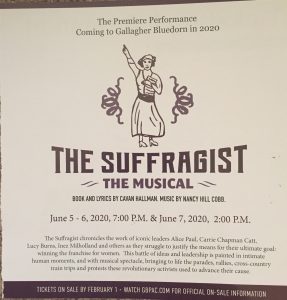 Not sure yet if this will take place...19th Amendment Centennial Commemoration - Recognition of the Ratification of the 19th Amendment from an Iowa Perspective - July 2, 1919 - Iowa was the 10th state to ratify the amendment.*******************************************************************Monthly Programs for AAUW  2018-2019
Educating to Empower: Mission-Centered Programming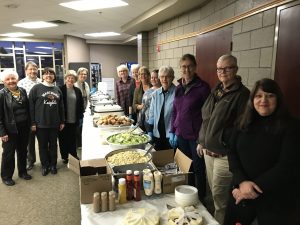 Photo above:  Serving an early Thanksgiving dinner to students at Bremwood before a rousing session of Bingo.  Biggest table of prizes yet in the 10-year history of this event!  11/15/18Celebrating the 90th Anniversary of the Waverly AAUW Branch!!90th Anniversary Certificate (click here to see our official certificate)CANCELLED:  Thursday, April 18, 2019 Diversity at Wartburg - The Student Experience - Krystal Madlock, Director of Diversity Programs.  Be sure to check out these recent articles on diversity at Wartburg from the Winter 2019 Wartburg Magazine:  https://www.wartburg.edu/2019/01/18/embracing-our-diversity/Saturday, April 27, 2019 Iowa AAUW Annual Conference - DMACC Newton - contact Ann Henninger for more information - ann.henninger@wartburg.eduThursday, May 16, 2019, Waverly Public Library; 6:00 p.m. social, 6:15 p.m. program –Broken Ladders – Barriers to Women’s Representation in Non-Profit Leadership – tentative speakers Star Rupe, President and CEO, Goodwill of Northeast Iowa; Jill Krall, Executive Director, Waverly-Shell Rock United Way; Kaye Englin, President and CEO, Community Foundation of NE Iowa (https://www.aauw.org/research/broken-ladders/)********************************************************************************Previous Programs:Thursday, Sept. 20, 2018 at Water Street Grill5:30 Anniversary Dinner Celebration; 6:30 Speaker: Shelly Kruse – General Manager, AgVantage – Reflections from a Woman in Leadership in the Agricultural SectorEnter Water Street Grill Party Room through white door from parking lot behind restaurant.  Feel free to join us for the program at 6:30 if you can't make dinner. Please RSVP to Karen Lehmann (karen.lehmann@wartburg.edu). or Lindy Mick (malinda.groth@gmail.com)Scroll down this page to check out previous programs and see/remember what we've been up to!(Extra Opportunities - click here:  Cedar Falls AAUW Branch Programs - Feel free to attend any of their branch's events at this link!)Thursday, Oct. 11, 2018, 7:00 p.m. - Waverly Senior Center, 506 E. Bremer Ave. - enter from 1st Ave. SE or the Kwik Star East parking lot into the alley of the Senior Center -  (Note this is the 2nd Thursday of the month) - Book discussion with AAUW book club - "This Fight is Our Fight" by Elizabeth Warren.  Wine and cheese available $3.00 - RSVP to karen.lehmann, but come even if you didn't get a chance to RSVP!  Also - you don't need to have read the book to come and be part of the conversation.Book Description:https://www.nytimes.com/2017/04/18/books/review/this-fight-is-our-fight-elizabeth-warren.htmlhttps://www.goodreads.com/book/show/34196619-this-fight-is-our-fighthttps://www.npr.org/2017/04/18/524508983/sen-elizabeth-warrens-call-to-action-this-fight-will-take-everybodyVideo:https://www.youtube.com/watch?v=HmcDW4Ihwe0 (9 minute video; a full hour is also available)Book Reviews:https://www.washingtonpost.com/opinions/after-2016s-losses-elizabeth-warren-tells-democrats-shame-on-us/2017/04/18/d5fea1d2-212f-11e7-a0a7-8b2a45e3dc84_story.html?noredirect=on&utm_term=.7f1502d7c0e4https://www.nyjournalofbooks.com/book-review/fight-ourBiographical/Interview:https://www.warren.senate.gov/https://www.msnbc.com/politicsnation/watch/one-on-one-with-senator-elizabeth-warren-1333166147939?v=railb& (11 min.)Thursday, Nov. 15, 2018 - 8th Annual Bremwood Thanksgiving Dinner and BINGO Service Partnership - Serve Thanksgiving dinner to students at Bremwood – 4:30 set-up; 5:00 p.m. serve dinner; 5:45 p.m. Bingo - come whenever you can!  Meet at the Spiritual Life Center on the Bremwood campus, 106-16th St. SW, Waverly.  Bring a centerpiece for a table (these can be taken home afterwards) and small prizes for Bingo - appropriate for boys and girls ages 11-18. Bremwood Bingo Prize Ideas   December 20, 2018, 6:00 p.m.  - Meet in the party room of Sasquatch Jack's in Waverly for a casual dinner together.  We'll order off the menu.  Consider wearing a holiday sweater if you have one!  118 10th St. SW, Waverly, next door to Trinkets and Togs and Meyer Pharmacy.  Contact Karen Lehmann if you have questions (karen.lehmann@wartburg.edu)Thursday, January 17, 2019, 6:00 p.m.  Libraries in Civil Society - Local Librarians Panel:  Jillian Rutledge, Info Services Librarian, Waverly Public Library; Kim Babcock Mashek, Technical Services Librarian, Waterloo Public Library; Sarah Quin, Librarian, Hawkeye Community College Library.  Program Location:  Waverly Public Library.Saturday, January 26, 2019, 10:00 a.m.:  Waverly/Cedar Falls Branch Brunch - Dr. Marian Wilson Kimber, Professor of Musicology at the University of Iowa, will describe her rediscovery of "musical readings," pieces by women composers that treat topics such as fashion, romance, and aging with a comedic touch.  Then she'll perform these entertaining works, reciting with the piano accompaniment of Natalie Landowski of Grand View University.  Cedar Falls Women's Club.  Cost is $15. RSVP by Thurs. Jan 17 to karen.lehmann@wartburg.edu. Also indicate if you would like to carpool from the Waverly Hy-Vee parking lot - depart by 9:20.Valentine's Week - Vagina Monologues - Feb. 14-16, 2019 - Wartburg LyceumThursday, February 21, 2019 at Waverly Public Library; 6:00 p.m. social time, 6:15 p.m. program – Focus on Domestic Violence and Human Trafficking – Friends of the Family program - Presenters: Tara Moeller, Director of Development and Karen Sihler, Human Trafficking Manager.  Materials shared at meeting:PPT slides: 2019 FotFamily AAUW Presentation KFHomelessness - Utah's Successful Program - Jon Stewart ShowRecognize Human TraffickingSelling the Kid Next DoorVideo "Any Kid Anywhere - Sex Trafficking Survivor Stories"ClickToEmpower.orgThursday, March 21, 2019 at the Waverly Public Library; 6:00 p.m. social time, 6:15 p.m. program – Wonder Women – Engaging interactive Reader’s Theater with members from our branch and the local Cedar River Reader's group – featuring profiles, readings, music and video clips of “wonder women” over the years. AAUW Wonder Women list****************2017-2018 Programs -Thursday, Sept. 21, 2017, 6:00 p.m. - Fall Kick-Off - Water Street Grill- Party Room – enter through white door from parking lot behind restaurant.  Please RSVP to Karen Lehmann (karen.lehmann@wartburg.edu)Speaker: Dr. Ann Rathe, Psychiatrist, Waverly Health Center; running for Waverly City Council At-Large Seat. Bartels Retirement Community Board; Waverly Economic Development Commission.  Waterloo Courier article on Dr. RatheThursday, Oct. 19, 2017, 6:00 p.m. - Speaker: Emma Evans-Peck - Wartburg Student Member - attended National AAUW Student Conference in Washington, D.C. in June 2017.  Wartburg College campus - Science Center 134.    NCCWSL Presentation  (Emma's Powerpoint Slides)Thursday, Nov. 9, 2017 – (Note this is the 2nd Thurs. in November to accommodate Bremwood's schedule) - 7th Annual Bremwood Thanksgiving Dinner and BINGO Service Partnership - Serve Thanksgiving dinner to students at Bremwood – 4:30 set-up; 5:00 p.m. serve dinner; 5:45 p.m. Bingo - come whenever you can!  Meet at the Spiritual Life Center on the Bremwood campus, 106-16th St. SW, Waverly.  Bring a centerpiece for a table (these can be taken home afterwards) and small prizes for Bingo - appropriate for boys and girls ages 11-18. Bremwood Bingo Prize IdeasThursday, Dec. 21, 2017  - no meetingThursday, Jan. 18, 2018, 6:00 p.m. - Mini-Workshop on Political Advocacy and Lobbying - Maureen White, Public Policy Chair for AAUW Iowa and former State AAUW President, will lead this active session on how to be more effective as an advocate on issues you care about. Location: Waverly Public Library, Waverly Room (tentative)**Optional - Cedar Falls Branch Annual Brunch - January 27, Saturday 2018 *Saturday Brunch 10:00 a.m.* - Dealing with Racist and other unwanted comments
Dr. Victoria DeFrancisco, Professor of Communication Studies & Dr. Susan Hill,  Professor of World Religions, University of Northern Iowa - (carpooling an option if enough members would like to attend - RSVP to kimberly.folkers@wartburg.edu)**Optional - Wartburg Vagina Monologues Performances for V-Week - Feb. 8, 9 2018 - plan to attend on your own or with other AAUW members - Wartburg Lyceum in Student Center - 7:30-9:30 p.m., $5 admission.  Note that our member, Wartburg senior Emma Evans-Peck is directing the show this year!  If you have items to donate to the V-Week Silent Auction that raises funds for Friends of the Family, email sheree.covert@wartburg.edu to arrange for drop-off by Feb. 1.Thursday, Feb. 15, 2018, 6:00 p.m. - Challenges Facing Students with Student Loan Debt - Learn more about the challenges facing today's students, especially women, when it comes to paying for their education - Wartburg Campus - Science Center 134.Resources:https://www.aauw.org/article/new-report-women-and-student-debt/https://www.aauw.org/2017/06/01/6-womens-stories-of-student-debt/https://www.aauw.org/research/deeper-in-debt/https://www.aauw.org/resource/story-bank/Thursday, Mar. 15, 2018, 6:00 p.m. - Emma Evan-Peck - Sister Citizen - Women's History Month - Wartburg - Whitehouse Business Center Room 217 - enter the north door of Whitehouse, take the steps upstairs to the room just past the Admissions office.This is a rescheduling of Book Club's January discussion of this book that was cancelled due to bad weather.  This will be our monthly branch program.  No need to have read the book! Check out these links for info on the book and the author:http://www.elle.com/culture/a14532058/erica-garner-death-black-women-racism/http://melissaharrisperry.com/https://everydayfeminism.com/2015/01/why-our-feminism-must-be-intersectional/https://www.hercampus.com/school/cau/misrepresentation-black-women http://blog.yalebooks.com/2011/09/12/melissa-harris-perry-talks-with-yale-press-about-sister-citizen/https://jezebel.com/5873870/black-women-are-standing-in-a-crooked-roomhttp://www.msnbc.com/melissa-harris-perry/watch/sister-citizen-the-history-future-and-paperback-28299331673Thursday, Apr. 19, 2018, 6:00 p.m. (Equal Pay Day is April 10) - Mini-Workshop on Mindfulness - Dr. Cynthia Bane, Associate Professor of Psychology, Wartburg College - Wartburg - Whitehouse Business Center Room 217 - enter the north door of Whitehouse, take the steps upstairs to the room just past the Admissions office.**April 20-21 - Iowa AAUW State Conference - "Truth and Consequences" - Fort Dodge Community College - contact ann.henninger@wartburg.edu if you're interested in carpooling over on Saturday.Thursday, May 17, 2018, 6:00 p.m. - Karen Thalacker, Wartburg Title IX coordinator,  Judicial Magistrate for Bremer County; also election of officers and a short report from Ann Henninger on the State AAUW meeting last month.Location:  Waverly Public Library-Bremer Room.  Light meal paid for by our Waverly Branch as a year-end celebration!  Look for email and RSVP info from Karen Lehmann (karen.lehmann@wartburg.edu) in early May.****************************************************Previous Years' Programs (2016-2017; 2015-2016; 2014-2015)Programs for AAUW  2016-2017Thursday, September 22, 2016 5:30 p.m. - 2016-2017 Kick-Off! - Cancelled due to flood!Thursday, October 20, 6:00-8:00 p.m. -  2016-2017 Kick-Off Rescheduled!!Water Street Grill – Party Room, 102 W. Bremer, Waverly – enter through white door from parking lot behind restaurantSpeaker: Ann Gale, 2016-2018 AAUW Iowa PresidentAnn Gale - PPT file  (click here to download slides)Current and prospective members are invited to kick off the year with dinner and reflections from AAUW Iowa’s new president on the importance of AAUW’s work and how our local chapter can get involved.Plan to join us for dinner or just for the program.  Either way, please RSVP to karen.lehmann@wartburg.edu by Tuesday, Oct. 18.Thursday, Nov. 10 – 6th Annual Bremwood Thanksgiving Dinner and BINGO Service Partnership - note this is the 2nd Thursday of the month, not the 3rd!Serve Thanksgiving dinner to students at Bremwood – 4:30 set-up; 5:00 p.m. serve dinner; 5:45 p.m. Bingo - come whenever you can!  Meet at the Spiritual Life Center on the Bremwood campus, 106-16th St. SW, Waverly.  Bring a centerpiece for a table (these can be taken home afterwards) and small prizes for Bingo - appropriate for boys and girls ages 11-18. Bremwood Bingo Prize IdeasThursday, Dec. 15, 6:00-8:00 p.m. - Women in Leadership Insights Panel (including video and discussion) - Heidi Solheim, Director of Community Relations, Waverly Health Center; Sheila Kittleson, Director, The W, Wartburg; Heidi Rush, Manager-Private Banking Division, Farmer's State Bank - Location:  Tendrils, Waverly Health Center - park in east lot of Waverly Health Center and enter through Tendrils door. Refreshments served.**Monthly Meeting - Thursday, Jan. 19, 6:00-8:00 p.m. - Wartburg Student Panel - “Women’s Rights Experiences Outside of the Classroom” - Wartburg College - Whitehouse Business Center #215 - Park in lot east of Whitehouse, enter through north doors (facing Student Center), take an immediate left to the stairwell to 2nd floor.  WBC 215 is at the end of the hallway on the left side, diagonally across from Admissions.Sat., Jan. 21  - Cedar Falls Branch's Brunch - "Mentors Matter" Katie Orlando, Executive Director - Big Brothers-Big Sisters - those interested will meet to carpool - contact Karen Lehmann (karen.lehmann@wartburg.edu)Sat., Jan. 21 - Women's March in Des Moines - 11:00 a.m.-3:00 p.m. - contact Karen Lehmann (karen.lehmann@wartburg.edu) for more information.  Some members will carpool.Feb. 9, 10, 11 - Wartburg Vagina Monologues Performances for V-Week - plan to attend on your own - Wartburg Lyceum in Student Center - 7:30-9:30 p.m., $5 admission.**Monthly Meeting - Thursday, Feb. 16, 6:00-8:00 p.m. - Human Trafficking - Providing Support for Victims - Cedar Valley Friends of the Family Staff - Waverly Public Library - Bremer Room - 1500 W. Bremer Ave.Cedar Valley Friends of the Family Anti-Human Trafficking ServicesPresenter - Karolina Kiskyte – Anti-Human Trafficking Specialist, CVFF DubuqueEmail: karolina@cvfriendsofthefamily.orgPhone: 563-258-2220; 1900 J. F. Kennedy Rd., Ste. 2, Dubuque, IATrafficking Resources:Wartburg Library Human Trafficking Resources Guide 2017 -Thanks Ashley McHose!http://whotv.com/2016/11/14/hiding-in-plain-sight-a-story-of-human-trafficking-in-iowa/Flight Attendants Trained to Spot Human Trafficking VictimsWednesday, Feb. 22 - Iowa AAUW Lobby Day - Des Moines State Capitol - contact State President Ann Gale (ann.gale9@gmail.com) for more information.  Also - contact Kim Folkers if interested in carpooling (kimberly.folkers@wartburg.edu).Sat., February 25   Cedar Falls Branch's Brunch  “The Role of the U.S. in International Justice ”   Dr. Donna Maier Professor of History, UNI  - those interested will meet to carpool**Monthly Meeting - Thursday, Mar. 9, 6:00-8:00 p.m. - Joint meeting with AAUW Book Club  to discuss the book "Broad Influence: How Women Are Changing the Way America Works" by Jay Newton-Small; Location: Eisenach Village Klubhaus - Book Club leads discussion (Ann Henninger, host/coordinator)Eisenach Village Clubhouse – 1100 Bach Drive - Directions:  At the 4-way stop at Bartels Retirement Community and 20th St. NW – go  north on 20th Street, NW - over two sets of railroad tracks (yield carefully, I'm told, some have been surprised by trains), then turn right into Eisenach Village and then make a left.  The Clubhouse is right there in the center with a parking area to the left of it.**Monthly Meeting - Thursday, April 20, 6:00-8:00 p.m. - Waverly Public Library - Bremer Room - 1500 W. Bremer Ave.Program:  "A Baby's Life Shouldn't Begin With Detox" - Wartburg professor Dr. Lori Sheeler will talk about neonatal abstinence syndrome and the work she did in Tennessee on prevention. She will share information about the opioid epidemic, but also discuss what was done to empower and educate woman about having healthy babies.  She will also update us on the new Public Health program at Wartburg. April 29/30 - 2017 State AAUW Conference: Creating a More Inclusive World -Cedar Rapids, IA - mark your calendars - contact Kim Folkers at kimberly.folkers@wartburg.edu or 319-231-1983 if you would like to attend.  Carpooling may be available.**Monthly Meeting - Thursday, May 18, 6:00-8:00 p.m., Waverly Public Library - Dr. Kuni Terasawa, Assistant Professor of Religion, Wartburg - Dr. Terasawa will reflect on the conflict between isolationism and internationalism/inclusionism in terms of U.S. and Japanese history and how this connects with our current U.S. political climate.***************************************************************Programs for AAUW  2015-2016 2015-2016 Kick-Off       Thursday, September 3, 5:30 p.m.Water Street Grill - Party Room102 W. Bremer, Waverly - enter through white door from parking lot behind restaurantSpeaker: Maureen White, 2014-2016 AAUW Iowa PresidentCurrent and prospective members are invited to kick off the year with dinner and reflections from AAUW Iowa's president on the importance of AAUW's work and how our local chapter can get involved.Order food and beverage from the menu or just join us for the evening.  Either way, please RSVP to karen.lehmann@wartburg.edu by Wednesday, Sept. 2.Tues., Sept. 8, 6:00 p.m. - All Iowa Reads program: My Name is Mary Sutter – Waverly Public LibraryMon., Sept. 28, 5:30 p.m. (Cedar Falls) – We're invited to join the Cedar Falls AAUW Branch for an Elect Her program – featuring students who participated in Elect Her and AAUW Leadership Training (Keri Robinson; Rachel Gregory); Cedar Falls Women’s Club – 3rd & Clay St., Cedar Falls. We will carpool.   Call Kim Folkers at 319-231-1983 if you're interested in carpooling.Thurs., Oct. 15, 6:00-7:30 p.m. Wartburg College, Whitehouse Business Center Room 116Click here for campus mapPay Inequity - It’s a Fact: The Realities behind Unequal Pay & Strategies for Achieving Equality -  Presenter: Kristen Corey - Program Planner, Iowa Office on the Status of WomenLife for women in the workforce isn’t always easy. Women are often faced with harassment and discrimination because of their gender – sometimes in the form of paying women less than men for doing the same work.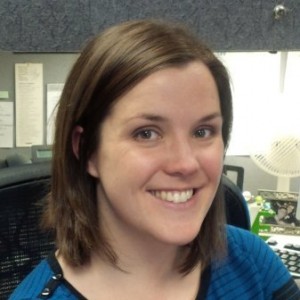 Join us on October 15th for a conversation with Kristen Corey, Program Planner for the Iowa Department of Human Rights’ Office on the Status of Women, to discuss how we can work together to address this problem. Ms. Corey will give an overview of the large body of research showing that pay inequity is a reality for women nationwide and in Iowa and will discuss some of the strategies to advocate for change.Thurs., Nov. 19 –5th Annual Bremwood Thanksgiving Dinner and BINGO Service PartnershipServe Thanksgiving dinner to students at Bremwood – 4:30 set-up; 5:00 p.m. serve dinner; 5:45 p.m. Bingo - come whenever you can!  Meet at the Spiritual Life Center on the Bremwood campus, 106-16th St. SW, Waverly.  Bring a centerpiece for a table (these can be taken home afterwards) and small prizes for Bingo - appropriate for boys and girls ages 11-18. Bremwood Bingo Prize IdeasSat., Jan. 16, 2016 10:00 a.m. – Cedar Falls AAUW Brunch – STEM program – Wartburg Inspire students and Professor LeAnn Faidley will join us. Marcy Seavy, UNI, will host young women in STEM programs who will talk about their STEM experiences. Cedar Falls Women’s Club – 3rd & Clay St., Cedar Falls.  Email Karen Lehmann or Kim Folkers if you’d like to carpool.  (karen.lehmann@wartburg.edu or kimberly.folkers@wartburg.edu).Thurs., Feb. 4 – 6:00 p.m. – Vagina Monologues - members will have dinner in Wartburg’s Den (optional) and attend the Vagina Monologues together at 7:30 p.m. in the Wartburg Lyceum.Location:  Wartburg Lyceum - Saemann Student Center – east side of campus - http://www.wartburg.edu/tour/map.pdfWant to know more about the Vagina Monologues?  Click here.Thurs., Mar. 17, 6:30-8:00 p.m., Location: Science Center 134 - Wartburg College (park on street or in lot between Science Center and Joe's Knighthawk for easy accesshttp://www.wartburg.edu/tour/map.pdfWe are excited to celebrate Women’s History Month (March) with a presentation by Iowa author Cheryl Mullenbach:The American Library Association named Double Victory: How African American Women Broke Race and Gender Barriers to Help Win World War II to its “Amelia Bloomer Top Ten List for 2014.” Mullenbach will tell the stories from her book of African American women who did extraordinary things to help their country during World War II: war workers, political activists, military women, volunteers, and entertainers.Some, such as Mary McLeod Bethune and Lena Horne, were celebrated in their lifetimes and are well known today. But many others fought discrimination at home and abroad in order to contribute to the war effort yet were overlooked during those years and forgotten by later generations. Through historic photos and first-hand accounts Double Victory introduces the stories of some of these courageous women, such as Hazel Dixon Payne, the only woman to serve on the remote Alaska-Canadian Highway; Deverne Calloway, a Red Cross worker who led a protest at an army base in India; and Betty Murphy Phillips, the only black female overseas war correspondent.  For more information:  http://www.cherylmullenbachink.com/books.htmlThurs., Apr. 14 – 6:30-8:00 p.m., Waverly Public Library, Bremer Room, 1500 W. Bremer Ave.-Book Discussion – “Grace and Grit: My Fight for Equal Pay and Fairness at Goodyear and Beyond” by Lilly Ledbetter.  This ties into our focus this year on pay equity.Popcorn from Popcorn Heaven in Waterloo will be served!See info at: https://www.aauw.org/2012/04/16/grace-and-grit/Ledbetter was the plaintiff in the American employment discrimination case Ledbetter v. Goodyear Tire & Rubber Co. She has since become a women's equality activist. Her case and advocacy eventually led to the passage of the Lilly Ledbetter Fair Pay Act in 2009.Lilly Ledbetter Hasn't Given Up - 2014http://www.nbcnews.com/video/now/54205554#54205554Saturday, April 16 and Sunday, April 17 in Des Moines - 2016 AAUW Iowa State Conference Consider attending one or both days - contact Kim Folkers for more information. Come support member Ann Henninger as she is honored as the recipient of the Iowa AAUW  Faculty Excellence Award on Sunday.  (kimberly.folkers@wartburg.edu or 319-231-1983)Thurs., May 19, 5:30 p.m. – End of Year Dinner:  Water Street Grill - Party Room; 102 W. Bremer, Waverly - enter through white door from parking lot behind restaurant; please RSVP to karen.lehmann@wartburg.edu.Agenda for the evening: State Conference Update; Membership Grant Report; AAUW Iowa Faculty Excellence Award Winner Recognition - Dr. Ann Henninger, Wartburg; elections of 2016-2017 officers; review of the 2015-2016 program year; program/activity ideas for 2016-2017 year; names of prospective members; Book Club summer schedule discussion.Free dinner?  Bring ideas for next year and your name may be drawn to have your dinner paid for!  Your name is entered for each program/activity idea you submit for next year. Be thinking ahead of topics, program ideas, speakers you would recommend, programs you'd be willing to help coordinate/facilitate, etc.************Programs for AAUW  2014-2015
Educating to Empower: Mission-Centered ProgrammingNote  locations and times vary each monthQuestions about the programs? Email: Karen Lehmann (karen.lehmann@wartburg.edu) or Jen Peters (jenkpeters@gmail.com) for more information.*Where possible, munchies will be a drink plus a snack from Popcorn Heaven, to support owner ReShonda Young, our Gateway to Equity award winner from 2013-14. A small monthly donation will be appreciated.September 18, 2014Program Topic: Advocacy: The Power of YOUR Story.How the speaker found passion in fighting for her personal rights and empowerment in teaching others how to fight for theirs as well. This is also the story of how she got involved in changing public policy.
Speaker: Jennifer Wolff, Ms. Wheelchair Iowa, 2011. She is an Occupational Therapist and advocate.Location: Waverly Public Library Meeting RoomTime: 6pm—Social time & brief meeting as needed (munchies available*); 6:30pm-7:30pm—ProgramOctober 16, 2014Program Topic: Profiling Gender Balance in Iowa Chris Larimer used data collected in 18 Iowa cities to show how board members’ receptiveness to the local gender balance laws is modified by gender and ideology.Speaker: Dr. Christopher Larimer, Associate Professor of Political Science, UNI; political analyst; member of the Advisory Board of 50-50 in 2020, a bipartisan initiative to achieve political equity in Iowa.Location: Wartburg College Vogel Library, 1st Floor Studio Curriculum ClassroomTime: 6pm—Social time & brief meeting as needed (munchies available*); 6:30pm-7:30pm—Program[Closest parking is by the Science Center on 1st Ave NW or in the lot behind Joe’s Knight Hawk]November 20, 2014 Program Topic: 4th Annual Bremwood Thanksgiving Dinner and BINGO Service PartnershipSpeaker: Our members serve dinner, eat with the Bremwood students, and then assist with BINGO.Location: Spiritual Life Center, Bremwood Campus (off 16th St. SW, then turn right)Time: Setup at 4:30pm, student dinner served at 5pm, Bingo follows, done by 7pm—including cleanup.Additional Information: We provide centerpieces and donate BINGO prizes. More details to come.December 18, 2014Program Topic: Waverly AAUW Branch Dutch-Treat Dinner Speaker: None—this is an opportunity for those who are free to gather for fellowship and food.Location: To be announced.Time: 6pm, meet for dinner at the designated restaurant.January 15 - rescheduled due to weather from January 8, 2015         Program Topic: Human Trafficking Book DiscussionResource Guide:  http://knightguides.wartburg.edu/aauw  (Thanks to Karen Lehmann!)Speaker: Meet with the AAUW Branch Book Club to discuss Girls Like Us: Fighting for a World Where Girls Are Not For Sale—a Memoir by Rachel Lloyd (c.2012).Location: Waverly Public Library Meeting RoomTime:  6pm—Social time & brief meeting as needed (munchies available*); 6:30pm-7:30pm—DiscussionAdditional Information: This is a prequel to an invitation to join Cedar Falls & Waterloo AAUW Branches for brunch and a program on this topic on Saturday, January 17.EXTRA MEETING OPPORTUNITY: January 17, 2015  10:00-12:00, Cedar FallsProgram Topic: Empowering Citizens to Stop Human Trafficking  Joint meeting and Saturday brunch with Cedar Falls, Waterloo, and Waverly AAUW Branches. Video, discussion, and possible action plan.Location: Cedar Falls Woman’s Club, Third and Clay Streets, Cedar FallsCarpools from Waverly will be arranged for those who are interested - meet in Waverly Hy-Vee parking lot close to car wash by 9:30 a.m.   Gather at 10:00 a.m./Brunch at 10:15 a.m. /Video about Human Trafficking in Iowa & discussion 10:40 a.m. Vegetable Quiche, Fruit Salad, Sweet Rolls, tea, coffee or 2% milkBrunch cost $11  - must make reservation by Friday, January 9thCall or email Mary Ellen Beckman at 319- 269-1893 or pal.m@cfu.netCancellations must be made by the deadline or the $11 charge must be paid.February 19, 2015Program Topic: UNI STEM Outreach Activities: Attracting Girls and Women to STEM (Science/Technology/Engineering/Mathematics )Marcy will share her experiences as a Waterloo native "STEM Girl" and the road to becoming a STEM Leader. Stephani will introduce the STEM Hub and how to learn more about regional STEM events.Speakers: Marcy Seavey, UNI STEM Coordinator & Stephani Keller, N.E. Iowa Regional STEM Hub Associate.Location: Wartburg College Science Center; Voecks Auditorium, Room #134 (enter by the south door across from the parking lot).Time:  6pm—Social time & brief meeting as needed (munchies available*); 6:30pm-7:30pm—Program[Closest parking is by the Science Center on 1st Ave NW or in the lot behind Joe’s Knight Hawk]EXTRA ADVOCACY & SUPPORT OPPORTUNITY: February 12-13-14, 2015Program Topic: Performances of The Vagina Monologues and V-Week Silent Auction & Other ActivitiesSponsored by the Wartburg College V-Day Campaign; with support from Waverly Branch AAUWLocation: Wartburg College LyceumTime: Performances begin at 8pm; a Silent Auction is throughout that week.Additional Information: Members are invited to donate items to the auction and to participate in other activities planned for V-Week as announced.March 19, 2015Program Topic: Fireside Chat With One of the Authors of The Maid NarrativesBased on interviews with both black domestic workers and the white families they worked for, the stories in The Maid Narratives deliver a message about resilience in the face of oppression. The speaker will chat informally about the book and intends to bring one of her interviewees with her to the program.Speaker: Dr. Charletta Sudduth is an early childhood consultant for the Waterloo Community School District, and is one of three co-authors of The Maid Narratives.Location: Waverly Public Library Meeting RoomTime: 6pm—Social time & brief meeting as needed (munchies available*); 6:30pm-7:30pm—ProgramApril 16, 2015Program Topic: Campus Safety for WomenReflections on changing federal guidelines, and on reporting and training in order to end campus sexual assaults.Speakers: Panel discussion, including a representative from Wartburg College Student Life, Campus Security, and the Counseling Center. Organized by Dr. Deb Loers, Vice President for Student Life & Dean of StudentsLocation: Waverly Public Library Meeting RoomTime: 6pm—Social time & brief meeting as needed (munchies available*); 6:30pm-7:30pm—ProgramEXTRA MEETING OPPORTUNITY: April 27, 2015Information: Waverly & Waterloo Branches are invited to a Monday night Cedar Falls Branch 90th Birthday Celebration. Carpools to be arranged; details to come. (Waterloo=1919; Cedar Falls=1925; Waverly=1928).Location: Cedar Falls Woman’s Club, Third and Clay Streets, Cedar FallsTime: 5pm—Gather, 5:30pm—ProgramThursday, May 21, 2015Program Topic: Women in the Workforce:  How Far Have We Really Come?Speaker:  Tara Thomas, Director of School and Community Relations, Waterloo Public Schools; formerly news anchor at KWWL (TV).Location: Waverly Civic Center, Waverly Room, 200 - 1st St. NE, WaverlyTime: We’ll meet at 6:00 pm for treats and a business meeting (which includes election of officers for next year) and the program will begin at 6:30pm.The speaker will discuss her own career trajectory and why, despite all the gains women have made in various fields, the glass ceiling is still hanging over our heads.